Woche vom 30.08-03.09.2021.-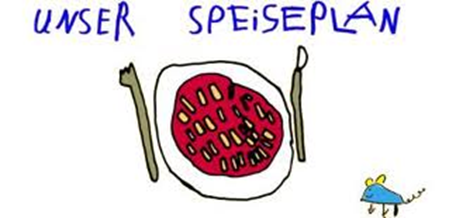 Woche vom 30.08-03.09.2021Montag: Möhren-Kartoffel HähnchenDienstag:	Kohlrabi-Reis	Mittwoch:Nudeln mit Schinken-CarbonaraDonnerstag: Nudeln mit Tofu-BologneseFreitag:Kartoffelpuffer m.ApfelmusFrühstück und Mittagessen je 3,00 Euro